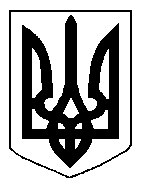 БІЛОЦЕРКІВСЬКА МІСЬКА РАДА	КИЇВСЬКОЇ ОБЛАСТІ	Р І Ш Е Н Н Я

від  25 квітня 2019 року                                                                        № 3765-70-VIIПро надання дозволу на розроблення проекту землеустроющодо відведення земельної ділянки комунальної власності воренду громадянам  Маренич Світлані Миколаївні, Парфенюку Андрію Миколайовичу, Парфенюк Надії СтепанівніРозглянувши  звернення постійної комісії з питань земельних відносин та земельного кадастру, планування території, будівництва, архітектури, охорони пам’яток, історичного середовища та благоустрою до міського голови від 13 березня 2019 року №89/2-17, протокол постійної комісії з питань  земельних відносин та земельного кадастру, планування території, будівництва, архітектури, охорони пам’яток, історичного середовища та благоустрою від 07 березня 2019 року № 168, заяву Маренич Світлани Миколаївни, Парфенюка Андрія  Миколайовича, Парфенюк Надії Степанівни від 25 лютого 2019 року №1393,  відповідно до ст. ст. 12,  36, 79-1, 93, 122, 123, 124 Земельного кодексу України, ч.3 ст. 24 Закону України «Про регулювання містобудівної діяльності», ст. 50 Закону України «Про землеустрій», п. 34. ч. 1 ст. 26 Закону України «Про місцеве самоврядування в Україні», міська рада вирішила:1.Надати дозвіл на розроблення проекту землеустрою щодо відведення земельної ділянки комунальної власності  в оренду громадянам Маренич Світлані Миколаївні, Парфенюку Андрію Миколайовичу, Парфенюк Надії Степанівні з цільовим призначенням 01.07. Для городництва  за адресою:  провулок Яровий, 30, орієнтовною площею 0,0388 га, за рахунок земель населеного пункту м. Біла Церква.2.Особам, зазначеним в цьому рішенні, подати на розгляд сесії міської ради належним чином розроблений проект землеустрою щодо відведення земельної ділянки в оренду для затвердження.3.Площа земельної ділянки буде уточнена при затвердженні проекту землеустрою щодо відведення земельної ділянки в оренду.4.Контроль за виконанням цього рішення, покласти на постійну комісію з питань  земельних відносин та земельного кадастру, планування території, будівництва, архітектури, охорони пам’яток, історичного середовища та благоустрою. Міський голова                                                                                                           Г. Дикий